Проект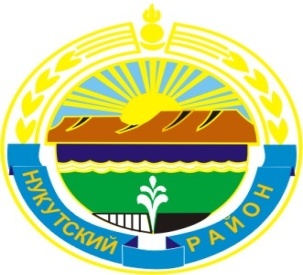 МУНИЦИПАЛЬНОЕ ОБРАЗОВАНИЕ«НУКУТСКИЙ РАЙОН»ДУМА МУНИЦИПАЛЬНОГО ОБРАЗОВАНИЯ«НУКУТСКИЙ РАЙОН»РЕШЕНИЕ_____________________________________________________________________________от ________ 2015 года                                № ___                                            п. НовонукутскийС целью приведения полномочий Муниципального казенного учреждения «Управления образования администрации муниципального образования «Нукутский район»  в соответствии с законодательными актами и на основании Федерального закона Российской Федерации от 29.12.2012 г. № 273-ФЗ «Об образовании в Российской Федерации», Федерального закона Российской Федерации от 06.10.2003 г. № 131-ФЗ «Об общих принципах организации местного самоуправления в Российской Федерации», руководствуясь ст. 27 Устава муниципального образования «Нукутский район», ДумаРЕШИЛА:Внести в Положение о Муниципальном казенном учреждении «Управление образования администрации муниципального образования «Нукутский район», утвержденное решением Думы муниципального образования «Нукутский район» от 31.05.2013 г. № 46 (далее – Положение), следующие изменения и дополнения:Подпункты 9, 10 пункта 1 раздела 4 Положения исключить.Дополнить раздела 4 пункт 4 Положения подпунктом 22 следующего содержания:«22) организует бесплатные перевозки обучающихся в муниципальные образовательные организации, реализующие основные общеобразовательные программы, между поселениями».        2. Исполняющему обязанности начальника Управления образования администрации МО «Нукутский район» (Суворову Е.А.) в установленном законодательством РФ порядке обеспечить государственную регистрацию изменений и дополнений в Положение  в налоговом органе.      3. Настоящее решение вступает в силу со дня официального опубликования.      4. Опубликовать настоящее решение в печатном издании «Официальный курьер» и разместить на официальном сайте муниципального образования «Нукутский район».                         Мэр                                                                                С.Г. Гомбоев